ODGOVORI NA PITANJA!ŠTO JE NABUJALO U PJESMI PROLJEĆE?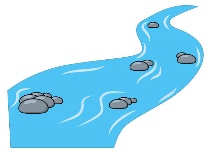 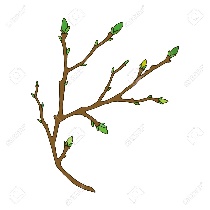 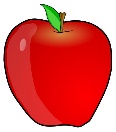 TKO SE VRAĆA IZ TOPLIJIH KRAJEVA U PJESMI?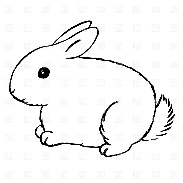 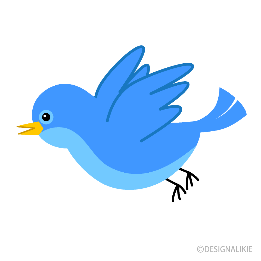 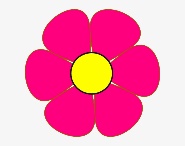 KOJI KUKCI SE SPOMINJU U PJESMI? (2 ODGOVORA)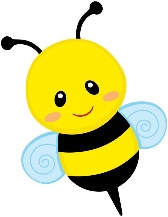 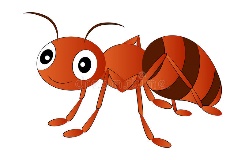 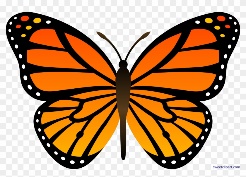 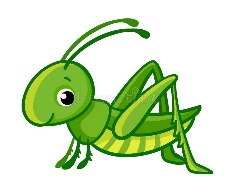 KAKO IZGLEDA DRVO U PROLJEĆE?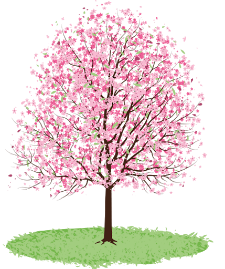 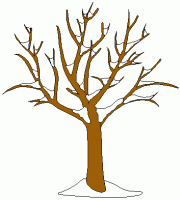 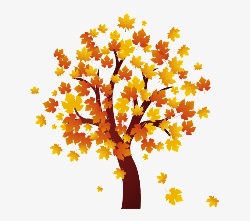 